БЕЗОПАСНАЯ ПРОГУЛКА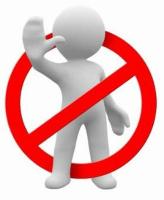 Рано или поздно у каждого подростка наступает время, когда ему хочется днями и ночами бродить по улицам города, проводить время с друзьями и просто наслаждаться свободой.Но, оказывается, у каждой свободы до наступления определенного возраста тоже есть свои пределы.В нашем государстве большое внимание уделяется вопросам безопасности, в том числе безопасности нахождения детей на улицах.Запретов и ограничений не так много, но если они установлены, то определенно нужны и важны в первую очередь для защиты нас самих и не нужно относиться к ним негативно.Правила, по которым мы живем, часто написаны очень высокой ценой чьих-то ошибок….В законодательстве не зря появилась и действует норма, согласно которой несовершеннолетние в возрасте до 16 лет не могут находиться вне жилища без сопровождения взрослых в период с 23 до 6 часов.Такие нормы действуют не только у нас в Республике Беларусь, но и во многих странах Европы и Америке.В первую очередь, это направлено на защиту твоих прав, так как на улице в это «запрещенное» время ты можешь стать жертвой преступлений или правонарушений, попасть в другую небезопасную для себя ситуацию. Неблагонадежные лица  могут вовлечь тебя в совершение преступлений или правонарушений.В силу незрелости психики, дети легко поддаются чужому влиянию, и это часто проявляется на практике.Ответственность за ребенка несут его родители. В некоторых случаях – опекуны и попечители. Поэтому именно эти люди должны сопровождать тебя до 16 лет вне жилища в «запрещенное» время. Если у них это сделать не получается, то тогда они должны обеспечить твое сопровождение другим совершеннолетним лицом. Но это лицо не просто должно выйти с тобой из дома, оно должно находиться рядом во время всего твоего пребывания вне дома, куда бы ты не решил направиться.Недаром все это прописано в Законе Республики Беларусь «О правах ребенка» именно в статье, в которой говориться об ответственности семьи за ребенка.Если ты все-таки пошел на улицу после 23.00 и до 6.00 один, то твоим родителям придется нести за это административную ответственность.Ты не ослышался. Тебе за это ничего не будет, но вот твои родители попадут в крайне неловкую ситуацию и даже могут быть наказаны материально.Статья 10.3 КоАП РБ. Невыполнение обязанностей по воспитанию детей1. Невыполнение родителями или лицами, их заменяющими, обязанностей по воспитанию детей, повлекшее совершение несовершеннолетним деяния, содержащего признаки административного правонарушения либо преступления, но не достигшим ко времени совершения такого деяния возраста, с которого наступает административная или уголовная ответственность за совершенное деяние, – влечет наложение штрафа в размере до десяти базовых величин.2. Невыполнение родителями или лицами, их заменяющими, обязанностей по сопровождению несовершеннолетнего в возрасте до шестнадцати лет либо по обеспечению его сопровождения совершеннолетним лицом в период с двадцати трех до шести часов вне жилища – влечет наложение штрафа в размере до двух базовых величин.А что же будет с тобой, если сотрудники милиции обнаружат тебя вне дома с 23.00 и до 6.00?Существует целый порядок действий в таких ситуациях.После обнаружения, тебя передадут родителям или по их поручению другому совершеннолетнему лицу.До этого сотрудник милиции установит твои фамилию, имя, отчество, число, месяц, год рождения и фамилию, имя, отчество, место жительства родителей.Если вдруг местонахождение родителей не установлено, или они будут находиться в месте, не позволяющем передать тебя им, они не дали поручения о передаче тебя другому совершеннолетнему лицу, — ты будешь доставлен в социально-педагогический центр по месту обнаружения или месту жительства.При передаче родителям составляется 3 экземпляра акта, один из которых в течение трех рабочих дней направляется в комиссию по делам несовершеннолетних, которая может потом проводить с тобой профилактическую работу и даже применять меры воздействия за такое поведение. Надеемся, прочитав это, ты найдешь для себя много полезного и осознаешь, что лучше гулять безопасно для себя и для своих родителей, которые за тебя в ответе.